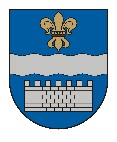 DAUGAVPILS PILSĒTAS PAŠVALDĪBAReģ. Nr. 90000077325, K. Valdemāra iela 1, Daugavpils, LV-5401, tālr. 65404344, 65404365, fakss 65421941e-pasts: info@daugavpils.lv   www.daugavpils.lvDaugavpilīĀRKĀRTAS SĒDES  PROTOKOLS2022.gada 25.februārī                                                                                        	      Nr.7			                    				SĒDE NOTIEK DOMES SĒŽU ZĀLĒ SĒDE SASAUKTA 	plkst. 9.00SĒDI ATKLĀJ 	plkst. 9.00SĒDI VADA – Daugavpils pilsētas domes priekšsēdētājs Andrejs ElksniņšSĒDES DARBA KĀRTĪBA:1. Par atbalstu projektam „Materiāltehniskās bāzes iegāde zivju resursu aizsardzībai”.2. Par atbalstu projektam „Lielā Stropu ezera zivju resursu pavairošana”.SĒDĒ PIEDALĀS -   5  Domes deputāti –  I.Aleksejevs, A.Elksniņš, V.Kononovs,                                                                      N.Kožanova, A.Vasiļjevs                                                                                                                                                                                       SĒDĒ PIEDALĀS VIDEOKONFERENCES REŽĪMĀ – 6  Domes deputāti -                                                                                             A.Gržibovskis, L.Jankovska,                                                                                             I.Jukšinska, V.Sporāne- Hudojana,                                                                                             I.Šķinčs, M.Truskaovski.                                                                                                    SĒDĒ NEPIEDALĀS – 4 Domes deputāti – P.Dzalbe – iemesls nav zināms;                                                                        M.Lavrenovs – iemesls nav zināms;                                                                        J.Lāčplēsis – iemesls nav zināms                                                                        I.Prelatovs – iemesls nav zināms;SĒDĒ PIEDALĀS       -  pašvaldības administrācijas darbinieki:                                          D.Krīviņa, M.Dimitrijeva, I.Šalkovskis, J.Galapovs,                                       - pašvaldības budžeta iestādes darbinieki:                                          T.BindersSĒDI PROTOKOLĒ  - Domes protokolu lietvedības pārzine S.Rimicāne1.§      (102.)Par atbalstu projektam „Materiāltehniskās bāzes iegāde zivju resursu aizsardzībai”T.Binders, A.ElksniņšPamatojoties uz likuma „Par pašvaldībām” 12.pantu,  Ministru kabineta 2010.gada 02.marta noteikumu Nr.215 „Noteikumi par valsts atbalsta piešķiršanu zivsaimniecības attīstībai no Zivju fonda finanšu līdzekļiem” 6.punktu, Zvejniecības likuma 27.pantu, Daugavpils pilsētas domes Pilsētas saimniecības un attīstības komitejas 2022.gada 24.februāra komitejas atzinumu, Daugavpils pilsētas domes Finanšu komitejas 2022.gada 24.februāra komitejas atzinumu, atklāti balsojot: PAR – 11 (I.Aleksejevs, A.Elksniņš, A.Gržibovskis, L.Jankovska, I.Jukšinska, V.Kononovs, N.Kožanova,  V.Sporāne-Hudojana, I.Šķinčs, M.Truskovskis, A.Vasiļjevs), PRET – nav, ATTURAS – nav, Daugavpils dome nolemj:Atbalstīt Daugavpils pilsētas pašvaldības iestādes „Komunālās saimniecības pārvalde” (reģ.Nr. 90009547852, juridiskā adrese: Saules ielā 5A, Daugavpilī) dalību Latvijas Republikas Zemkopības ministrijas Zivju fonda finansētajā projektā “Materiāltehniskās bāzes iegāde zivju resursu aizsardzībai” saskaņā ar pielikumu.  Projekta īstenošanai nodrošināt līdzfinansējumu 307.89 EUR (trīs simti septiņi euro 89 centi) apmērā un projekta priekšfinansējumu  2799.00 EUR (divi tūkstoši septiņi simti deviņdesmit deviņi euro 00 centi) apmērā no Daugavpils valstspilsētas pašvaldības pamatbudžeta programmas „Līdzekļi projektu realizācijai”. Kontroli par lēmuma izpildi uzdot Daugavpils pilsētas pašvaldības izpilddirektorei S.Šņepstei.  Pielikumā:  Projekta „Materiāltehniskās bāzes iegāde zivju resursu aizsardzībai” apraksts.  2.§      (103.)Par atbalstu projektam „Lielā Stropu ezera zivju resursu pavairošana” T.Binders, A.ElksniņšPamatojoties uz likuma „Par pašvaldībām” 12.pantu,  Ministru kabineta 2010.gada 02.marta noteikumu Nr.215 „Noteikumi par valsts atbalsta piešķiršanu zivsaimniecības attīstībai no Zivju fonda finanšu līdzekļiem” 6.punktu, Zvejniecības likuma 27.pantu, Daugavpils pilsētas domes Pilsētas saimniecības un attīstības komitejas 2021.gada 24.februāra atzinumu, Daugavpils pilsētas domes Finanšu komitejas 2021.gada 24.februāra atzinumu, atklāti balsojot: PAR – 11 (I.Aleksejevs, A.Elksniņš, A.Gržibovskis, L.Jankovska, I.Jukšinska, V.Kononovs, N.Kožanova,  V.Sporāne-Hudojana, I.Šķinčs, M.Truskovskis, A.Vasiļjevs), PRET – nav, ATTURAS – nav, Daugavpils dome nolemj:1. Atbalstīt Daugavpils pilsētas pašvaldības iestādes „Komunālās saimniecības pārvalde” (reģ.Nr. 90009547852, juridiskā adrese: Saules ielā 5A, Daugavpilī) dalību Latvijas Republikas Zemkopības ministrijas Zivju fonda finansētajā projektā “Lielā Stropu ezera zivju resursu pavairošana” saskaņā ar pielikumu. 2. Projekta īstenošanai nodrošināt līdzfinansējumu 1086.10 EUR (tūkstotis astoņdesmit seši euro 10 centi) apmērā un projekta priekšfinansējumu  9873.60  EUR (deviņi tūkstoši astoņi simti septiņdesmit trīs euro 60 centi) apmērā no Daugavpils valstspilsētas pašvaldības pamatbudžeta programmas „Līdzekļi projektu realizācijai”. 3. Kontroli par lēmuma izpildi uzdot Daugavpils pilsētas pašvaldības izpilddirektorei S.Šņepstei.  Pielikumā: Projekta „Lielā Stropu ezera zivju resursu pavairošana” apraksts. Sēdi slēdz plkst.9.02Sēdi vadīja: Domes priekšsēdētājs                  (personiskais paraksts)                              A.Elksniņš Protokoliste                            (personiskais paraksts)                                   S.Rimicāne  